		Parental Permission FormFirst Baptist OrangeField Tx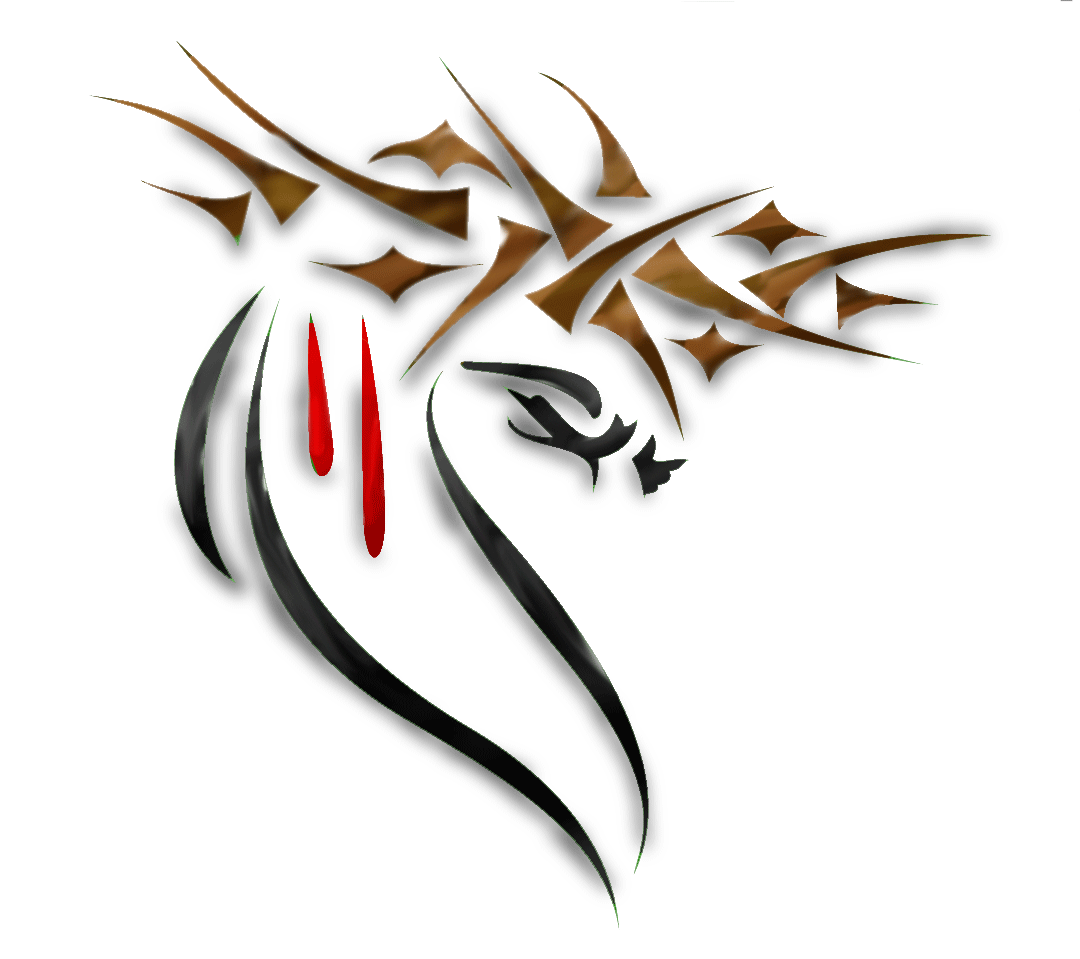 I whom am the official parent or guardian of  whom am the official parent or guardian of  hereby give my authorization for said child to participate in church sponsored events being held during the period fromfor said child to participate in church sponsored events being held during the period fromfor said child to participate in church sponsored events being held during the period fromfor said child to participate in church sponsored events being held during the period fromJune 1, 2016 through June 1, 2017June 1, 2016 through June 1, 2017June 1, 2016 through June 1, 2017June 1, 2016 through June 1, 2017I understand thatAndrew KnightYouth Minister of First Baptist OF, Texas will supervise the all church sponsored events.All adult chaperones assisting the Youth Minister at church sponsored events for the youth of First Baptist Orangefield – Orangefield, Texas have been approved by the Church and have had a criminal background check according the Child Protection Policy of First Baptist OF Church, Orangefield, Texas. Youth Minister of First Baptist OF, Texas will supervise the all church sponsored events.All adult chaperones assisting the Youth Minister at church sponsored events for the youth of First Baptist Orangefield – Orangefield, Texas have been approved by the Church and have had a criminal background check according the Child Protection Policy of First Baptist OF Church, Orangefield, Texas. Youth Minister of First Baptist OF, Texas will supervise the all church sponsored events.All adult chaperones assisting the Youth Minister at church sponsored events for the youth of First Baptist Orangefield – Orangefield, Texas have been approved by the Church and have had a criminal background check according the Child Protection Policy of First Baptist OF Church, Orangefield, Texas. Youth Minister of First Baptist OF, Texas will supervise the all church sponsored events.All adult chaperones assisting the Youth Minister at church sponsored events for the youth of First Baptist Orangefield – Orangefield, Texas have been approved by the Church and have had a criminal background check according the Child Protection Policy of First Baptist OF Church, Orangefield, Texas. Youth Minister of First Baptist OF, Texas will supervise the all church sponsored events.All adult chaperones assisting the Youth Minister at church sponsored events for the youth of First Baptist Orangefield – Orangefield, Texas have been approved by the Church and have had a criminal background check according the Child Protection Policy of First Baptist OF Church, Orangefield, Texas. Youth Minister of First Baptist OF, Texas will supervise the all church sponsored events.All adult chaperones assisting the Youth Minister at church sponsored events for the youth of First Baptist Orangefield – Orangefield, Texas have been approved by the Church and have had a criminal background check according the Child Protection Policy of First Baptist OF Church, Orangefield, Texas. (Official parent or Guardian signature((Official parent or Guardian signature((Official parent or Guardian signature((Official parent or Guardian signature((Date)------------------------------------------------------------------------------------------------------------The following section is to be used in cases where an overnight church sponsored event is held.	 Andrew Knight, 	Approved youth sponsors of First OF Church – Orange, Texas that have been approved by the Church and have had a criminal background check according the Child Protection Policy of First Baptist OF Church, Orangefield, Texas.  (Official parent or Guardian signature) 				(Date)(Official parent or Guardian signature) 				(Date)(Official parent or Guardian signature) 				(Date)